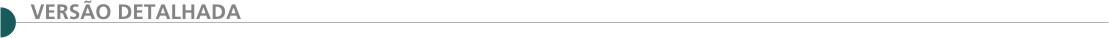 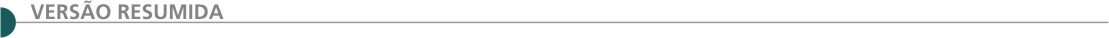  ESTADO DE MINAS GERAIS CÂMARA MUNICIPAL DE PARÁ DE MINAS SETOR DE COMPRAS E LICITAÇÕES EXTRATO DE PUBLICAÇÃO – CONCORRÊNCIA PÚBLICA Nº 01/2019.A Câmara Municipal de Pará de Minas, situada na Avenida Presidente Vargas, nº 1935, Bairro Senador Valadares, nesta cidade de Pará de Minas/MG, por intermédio do Presidente da Comissão Permanente de Licitação, torna público, para conhecimento dos interessados, que, após transcorrido “in albis” o prazo recursal, dará continuidade nos trabalhos da licitação com as seguintes características: MODALIDADE: Concorrência Pública nº 01/2019. TIPO: Menor preço global. OBJETO: Execução de obra civil visando continuação da construção parcial do edifício sede da Câmara Municipal de Pará de Minas, conforme especificações constantes do Edital e seus anexos. A sessão para abertura do envelope contendo a proposta comercial da empresa declarada habilitada será realizada no dia 18 de fevereiro de 2020 às 09:30 horas na Sala de Licitações, nº 415, na sede da Câmara Municipal.PREFEITURA MUNICIPAL DE AÇUCENA EDITAL RESUMIDO-TOMADA DE PREÇO Nº 004/2020– PROCESSO Nº 011/2020 Data Abertura: 28/02/2020 às 13h30min. Data Visita Técnica: 14/02/2020 a 27/02/2020 devendo ser agendada (33)3298-1520. Objeto: contratação de empresa para a execução de mão de obras e fornecimento de materiais, destinada a Complementação da pista de caminhada em pavimentação asfáltica em CBUQ as margens da Rodovia LMG 758, KM 44,24 a 45,64 sentido Açucena/Belo Oriente do Município de Açucena, convênio de saída nº 1491000853/2019 SEGOV. O Edital encontra-se disponível no Setor de Licitações, de segunda à sexta-feira de 13h as 17h. Rua Benedito Valadares, nº 23, Centro, Açucena-Telefone 33-3312-1520.TOMADA DE PREÇO Nº 003/2020–PROCESSO Nº 010/2020Data Abertura: 28/02/2020 às 09h30min. Data Visita Técnica: 14/02/2020 ao dia 27/02/2020 devendo ser agendada (33) 3298- 1520. Objeto: Contratação de empresa para a execução de obras de pavimentação asfáltica em CBUQ em Ruas de área urbana do distrito de Naque Nanuque, Município de Açucena/MG, contrato de repasse Nº866004/2008/MCIDADES/CAIXA. O Edital encontra-se disponível no Setor de Licitações, de segunda à sexta-feira de 12h as 17h. Rua Benedito Valadares, nº 23, Centro, Açucena-Telefone 33-3312-1520. PREFEITURA MUNICIPAL DE BELA VISTA DE MINAS – CONCORRÊNCIA PÚBLICA Nº 02/2020 Dia 19/03/2020 às 09h. Objeto: Prestação de serviços de recapeamento asfáltico. O Edital se encontra à disposição dos interessados no setor de licitações, Av.: Arthur da Costa e Silva, 70, Centro, de segunda à sexta-feira no horário de 7h às 11h e 13h às 17h. ou através do site: www.belavistademinas.mg.gov.br. Maiores informações poderão ser adquiridas pelo telefax: (31) 3853- 1271/1272. REPUBLICAÇÃO DE EDITAL CONCORRÊNCIA PÚBLICA Nº 01/2020 Dia 18/03/2020 às 09h. Objeto: Prestação de serviços de construção de praça de lazer. O Edital se encontra à disposição dos interessados no setor de licitações, Av.: Arthur da Costa e Silva, 70, Centro, de segunda à sexta-feira no horário de 7h às 11h e 13h às 17h. ou através do site: www.belavistademinas.mg.gov.brMaiores informações poderão ser adquiridas pelo telefax: (31) 3853-1271/1272.  PREFEITURA MUNICIPAL DE BUGRE/ MG - AVISO DE LICITAÇÃO TOMADA DE PREÇOS 001/2020 Aviso de Licitação: A Prefeitura Municipal de Bugre – MG comunica que abrirá processo licitatório nº 020/2020 na modalidade TOMADA DE PREÇOS Nº 001/2020, menor preço global para Contratação de empresa para execução de obra de pavimentação em blocos de concreto, conforme planilha orçamentária de acordo com convênio n 1301000093/2019 SEINFRA. A Abertura será dia 28/02/2020, as 10:h00min na Prefeitura Municipal de Bugre, a Avenida Valério Viana, nº 75, Centro – Bugre – MG. Bugre, 11 de fevereiro de 2020. Informações 33 – 33558241. A PREFEITURA MUNICIPAL DE CABO VERDE, ESTADO DE MINAS GERAIS, ATRAVÉS DE SUA COMISSÃO PERMANENTE DE LICITAÇÃO, NOMEADA PELA PORTARIA Nº 004/2020 - CONCORRÊNCIA Nº 001/2020Objeto é a pavimentação asfáltica da rua Jamilo e recapeamento das ruas 1º de Maio e 07 de Setembro, do Distrito Serra dos Lemes, para alterar a data de abertura da sessão pública inicialmente prevista para o dia 18/02/2020, as 10:00 hs, para o dia 03/03/2020, as 10:00 hs, uma vez que o os integrantes da Comissão Permanente de Licitação vão fazer curso no dia 18/02/2020, sobre o Decreto nº 10.024, de 20/09/2019. PREFEITURA MUNICIPAL DE CONSELHEIRO LAFAIETE/MG REPUBLICAÇÃO DE EDITAL E CANCELAMENTO DE SESSÃO DA CP Nº 001/2020 A Prefeitura Municipal de Conselheiro Lafaiete torna público o cancelamento da sessão do dia 02/03/2020 às 09h:30min, devido a retificação do edital. Ato contínuo, republica-se o novo edital para licitação, na modalidade CONCORRÊNCIA PÚBLICA que se destina a contratação pelo sistema de Registro de Preços de empresa especializada para prestação de serviços de coleta de resíduos sólidos urbanos e transporte até destinação final o Aterro Sanitário Regional – ECOTRES, no Município de Conselheiro Lafaiete, de acordo com especificações, quantitativos e condições contidos nos Anexos I e II, integrantes deste Edital, com nova data de abertura para o dia 19/03/2020 às 09h:30min, na Av. Mário Rodrigues Pereira - 10 – Centro, em Conselheiro Lafaiete/MG. Informações serão prestadas na Sala da Comissão Permanente de Licitação ou pelo telefone (31) 3769-2533 no horário de 12:00 às 16:00 horas. O edital poderá ser retirado pelo site: www.conselheirolafaiete.mg.gov.br. PREFEITURA MUNICIPAL DE COROMANDEL/MG - AVISO DE LICITAÇÃO. TOMADA DE PREÇOS nº 001/2020. Será realizado no dia 02 de Março de 2020 às 14:00 hs o Processo Licitatório de n° 018/2020, na Modalidade de Tomada de Preços de n° 001/2020, do Tipo Menor Preço Global, cujo objeto é a contratação de empresa especializada em engenharia, para execução de obras de pavimentação asfáltica em CBUQ- Concreto Betuminoso Usinado a Quente na Rua José da Silva Né, no Bairro Santa Maria, incluindo assentamento de meio-fio, sarjetas e sinalização horizontal, no município de Coromandel-MG, conforme convênio n° 1491000297/2019/SEGOV. PREFEITURA MUNICIPAL DE CURRAL DE DENTRO/MG AVISO DE LICITAÇÕES - TOMADA DE PREÇOS Nº 001 E 002/2020 A Prefeitura Municipal de Curral de Dentro/MG, torna público a realização de licitações nas modalidades TOMADA DE PREÇOS 001/2020, tipo menor preço GLOBAL, destinado a Contratação de empresa para execução de obra de Reforma da Farmácia de Minas, conforme Portaria 229/Ministério da Saúde, bem como projeto de engenharia, cujos envelopes de habilitação e propostas deverão ser entregues até às 09:00 horas do dia 03 (três) de março de 2020. Editais completos, junto a Prefeitura Municipal de Curral de Dentro/MG, com sede na Avenida João Alves Gomes, 44 - Centro, pelo telefone (38) 3845-9419, e-mail: pmcddlicita@gmail.com e site: www.curraldedentro.mg.gov.br.TOMADA DE PREÇOS 002/2020Tipo menor preço GLOBAL, destinado a Contratação de empresa para execução de obra Pavimentação Asfáltica (Rua Getúlio Vargas) na sede do Município, conforme projeto de engenharia, cujos envelopes de habilitação e propostas deverão ser entregues até às 10:30 horas do dia 03 (três) de março de 2020. Maiores informações, bem como Editais completos, junto a Prefeitura Municipal de Curral de Dentro/MG, com sede na Avenida João Alves Gomes, 44 - Centro, pelo telefone (38) 3845-9419, e-mail: pmcddlicita@gmail.com e site: www.curraldedentro.mg.gov.br.  PREFEITURA DE ITURAMA PREFEITURA MUNICIPAL DE ITURAMA TOMADA DE PREÇOS Nº 01/2020 PREFEITURA MUNICIPAL DE ITURAMA/MG – Aviso Republicação de Licitação – Tomada de Preços nº 01/2020 – Objeto: Contratação de empresa para execução de obras de ampliação de Unidade de Atenção Especializada em Saúde, com recursos provenientes da União Federal, por intermédio do Ministério da Saúde, representada peça Caixa Econômica Federal, referente ao Contrato de Repasse nº852307/2017/MS/Caixa – Processo nº 1046862-70. Data/hora de abertura dos Envelopes: 03 de março de 2020, às 09:00 hs. Informações: Comissão Permanente de Licitação, Av. Alexandrita, nº 1.314, Jd. Eldorado, CEP 38280-000, Iturama/MG, Tel.: (034) 3411-9526. PREFEITURA MUNICIPAL DE ITAÚNA-MG TORNA PÚBLICO O PROCESSO LICITATÓRIO 13/2020, NA MODALIDADE TOMADA DE PREÇOS Nº 004/2020.Abertura para o dia 27/02/2020 às 08h30. Objeto: Contratação de empresa para execução do serviço inerente à construção de cordão de concreto e pavimentação poliédrica em trechos das estra- das vicinais: IANs 305, 408, 416, 464, estradas do Sumidouro, Comunidade de Lopes e São José da Pedra/Brejo Alegre, no Município de Itaúna/MG. A íntegra do Edital e seus anexos estarão disponíveis no site www.itauna.mg.gov.br www.itauna.mg.gov.br no dia 11/02/2020. PROCESSO LICITATÓRIO34/2020, MODALIDADE CONCORRÊNCIA PÚBLICA 001/2020Objeto: Contratação de empresa especializada para a construção de creche do bairro Santa Edwirges, conforme Termo de Referência e demais anexos, partes integrantes e inseparáveis do Edital de Concorrência Pública nº 001/2020. Abertura para o dia17/03/2020 as 8h30. Inteiro teor no site: www.itauna.mg.gov.br, a partir do dia 14/02/2020. PROCESSO LICITATÓRIO 14/2020, NA MODALIDADE TOMADA DE PREÇOS Nº 005/2020. Abertura para o dia 02/03/2020 às 08h30. Objeto: Contratação de empresa especializada para construção de meio fio e execução de pavimentação poliédrica em ruas dos bairros: Distrito Industrial CDI, Antunes, Santa Edwirges, Morro do Engenho, Santiago, Vila Tavares, Irmãos Auler/Olaria, Campos e Cachoeirinha, no Município de Itaúna/MG. A íntegra do Edital e seus anexos estarão disponíveis no site www.itauna.mg.gov.br - www.itauna.mg.gov.br no dia 11/02/2020. PREFEITURA MUNICIPAL DE ITUIUTABA/MG - TOMADA DE PREÇOS Nº 001/2020 Prefeitura de Ituiutaba - COMUNICA que se encontra disponível no site https://www.ituiutaba.mg.gov.br/licitacoes os seguintes procedimentos de acordo com Lei 8.666/1993 e Lei nº 10.520/2002: AVISO DE LICITAÇÃO: Tomada de Preços Nº 001/2020, Data: 05/março/2020, Horário: 08h30min (oito horas e trinta minutos) Objeto: Reposição Asfáltica (Serviços de Tapa Buraco), Recursos: Próprios. Informações: E-mail: licitacao@ituiutaba.mg.gov.br.  PREFEITURA MUNICIPAL DE LAVRAS – MG. AVISO DE PUBLICAÇÃO DO PROCESSO LICITATÓRIO Nº 31/2020 – TOMADA DE PREÇOS N° 003/2020.Contratação de empresa especializada em engenharia com fornecimento de mão de obra, material, serviços de usinagem e equipamentos para execução de obras de Recapeamento Asfáltico em diversas vias públicas do Município de Lavras / MG, em atendimento a solicitação da Secretaria Municipal de Obras, Regulação Urbana e Defesa Civil. Data de abertura: 09h00min do dia 03/03/2020. O Edital encontra-se na sede da Prefeitura Municipal, à Av. Dr. Sylvio Menicucci, nº 1575, Bairro Presidente Kennedy ou pelo site www.lavras.mg.gov.br. Telefone: (35)3694-4021.  PREFEITURA MUNICIPAL DE LUZ/MG. Concorrência nº 003/2020. A Comissão Permanente de Licitações da Prefeitura Municipal de Luz torna pública a realização de Processo Licitatório: PRC Nº 033/2020 - CONCORRÊNCIA Nº 003/2020. Objeto: “Empreitada por Preço Global para reforma do espaço físico onde funciona o Programa Bolsa Família, Centro de Referência de Assistência Social - CRAS”. Conforme consta no memorial descritivo. Tipo: Empreitada Global. Licitação: Dia 17/03/2020 às 08:30h no Setor de Licitações da Prefeitura Municipal de Luz/MG, situado à Av. Laerton Paulinelli, 153, Bairro Monsenhor Parreiras - Luz/MG. Inf., tel.: (37) 3421-3030, Ramal 32, de 07:00 às 17:00 horas. Site: www.luz.mg.gov.br. Luz/MG, 11/02/2020. Vanusa Cândida de Oliveira Brito - Pregoeira PREFEITURA MUNICIPAL DE MANTENA – AVISO DE LICITAÇÃO – TOMADA DE PREÇOS 002/2020. A Prefeitura Municipal de Mantena comunica que está aberto Processo Licitatório nº 010/2020, na modalidade tomada de preços nº 002/2020, tipo menor preço por valor total, objetivando a contratação de empresa de engenharia para prestação de serviços de mão de obra de pavimentação de 8.470,00 m² de diversas vias públicas nos distritos de Limeira e Barra do Ariranha no município de Mantena MG. A Sessão de abertura será dia 27 de fevereiro de 2020, às 13h30, no setor de Licitações da Prefeitura Municipal de Mantena, Av. José Mol, 216 – 1º Andar - Centro – Mantena – MG. O Edital encontra-se à disposição dos interessados no endereço informado, no horário das 13h00 às 17h00 e no Site Oficial do Município: www.mantena.mg.gov.br. Informações: (33)3241-1325.  ESTADO DE MINAS GERAIS PREFEITURA DE MATUTINA COMISSÃO DE LICITAÇÃO TOMADA DE PREÇOS Nº 02/2020O MUNICÍPIO DE MATUTINA - MG, por intermédio da sua CPL, torna público que realizará Processo na Modalidade Tomada de Preços de nº 02/2020, Processo nº15/2020 - Tipo: Empreitada por Preço Global, para contratação de empresa especializada do ramo de Engenharia Elétrica com vistas à execução de obras de adequação e reparos das instalações elétricas do Estádio Municipal e obras de reparos da rede elétrica pública da Praça Sinval Moraes. Os envelopes contendo a documentação e as propostas deverão ser entregues até as 12:50 horas do dia 02/03/2020. Maiores informações, bem como cópia integral do edital, poderão ser obtidas junto à Prefeitura, no horário de 08:00 às 11:00 e 12:00 às 16:00 horas, fones: (034) 36741210 ou 36741220, pelo E-mail: licitacaomat@matutina.mg.gov.br ou pelo Site: www.matutina.mg.gov.br. TOMADA DE PREÇOS Nº 03/2020 O MUNICÍPIO DE MATUTINA – MGPor intermédio da sua CPL, torna público que realizará Processo na Modalidade Tomada de Preços Nº 03/2020, PAL Nº 16/2020 - Tipo: Empreitada por Preço Global, para contratação de empresa especializada do ramo de Construção Civil com vistas à execução de obras de Pavimentação Asfáltica em CBUQ em trecho da estrada do retiro no município de Matutina conforme Convenio de Saída nº 1491000480/2018/SEGOV/PADEM. Os envelopes contendo a documentação e a proposta deverão ser entregues até as 08:50 horas do dia 03/03/2020. Maiores informações, bem como cópia integral do edital, poderão ser obtidas junto à Prefeitura, no horário de 08:00 às 11:00 e 12:00 às 16:00 horas, fones: (034)36741210 ou 36741220, pelo e-mail: licitacaomat@matutina.mg.gov.br ou pelo site: www.matutina.mg.gov.br.  PREFEITURA MUNICIPAL DE MONTE ALEGRE DE MINAS/MG – TOMADA DE PREÇOS 001/2020 O Prefeito Municipal, no uso de suas atribuições legais, através da Presidente da Comissão Permanente de Licitações, torna público para conhecimento dos interessados, que fará realizar no dia 28 de fevereiro de 2020, às 13:00 horas, no Departamento de Licitações da Prefeitura Municipal de Monte Alegre de Minas, perante comissão designada, o processo licitatório sob a modalidade de Tomada de Preços, do tipo menor preço global, para a contratação de empresa especializada, pelo regime de empreitada global, para prestação de serviços de pavimentação asfáltica em CBUQ na Rua Maria Borges Nunes, conforme convênio 1491000964/2019 - SEGOV. O Edital com todas as exigências e condições encontra-se à disposição dos interessados no Departamento de Licitações, no horário de 11:00 às 17:00h.  PREFEITURA MUNICIPAL DE MONTES CLAROS AVISO DE LICITAÇÃO – NOVA DATA PROCESSO LICITATÓRIO Nº. 0139/2019 CONCORRÊNCIA PÚBLICA Nº. 0003/2019 O município de Montes Claros/MG, através da Secretaria Municipal de Esporte e Juventude e a Comissão Permanente de Licitação e Julgamento, designada pelo Decreto Municipal nº. 3.876 de 16 de julho de 2019, torna público o edital de Concorrência Pública Nº. 0003/2019, cujo objeto é a concessão de uso do espaço, onde funciona o bar e restaurante da Praça de Esportes de Montes Claros, com área de 132,52 (cento e trinta e dois, cinquenta e dois) metros quadrados, por dez anos, com finalidade de exploração de atividades comerciais, exceto boates, casas noturnas e casas de jogos de azar, e a designação de nova data para realização de sessão pública para abertura de envelopes. Data de realização de nova sessão pública: 13 de março de 2020. Entrega de envelopes: até às 9h do dia 13 de março de 2020. Abertura dos envelopes: às 9h30 do dia 13 de março de 2020. Local: Sala Central da Comissão Permanente de Licitações e Julgamento, situada na Av. Cula Mangabeira, nº. 211, Centro, na cidade de Montes Claros/MG. O Edital estará disponível no site da Prefeitura de Montes Claros, no endereço.  PREFEITURA MUNICIPAL DE MONTE SIÃO/MG. AVISO DE LICITAÇÃO. ABERTURA DE CP 002/2020, PRC 037/2020Tipo menor preço empreitada global, para Execução de Obra Pública para Cobertura e Infraestrutura de Quadra Poliesportiva na Escola Municipal José Morais Cardoso, no Bairro dos Alves para a Diretoria de Educação e Esportes, dar-se-á no dia 16/03/2020, às 10 horas. O Edital em inteiro teor está disponível no site oficial www.montesiao.mg.gov.br ou de 2ª. a 6ª. Feira, das 10 às 16 horas, na Rua Maurício Zucato, 111, Monte Sião, CEP 37580-000. Tel. (35) 3465-4793.  PREFEITURA MUNICIPAL DE PADRE CARVALHO/MG AVISO DE LICITAÇÃO - TOMADA DE PREÇOS Nº 02/2020 A Prefeitura Municipal de Padre Carvalho/MG, CNPJ 01.612.490/0001-40, com sede na Praça da Matriz, S/N, Centro, Padre Carvalho/MG, torna-se público a quem interessar que estará realizando no dia 28 de fevereiro de 2020, às 10:30hs licitação na modalidade Tomada de Preço 02/2020, cujo objeto é a contratação de empresa para pavimentação de vias públicas no município, conforme Edital, Memorial Descritivo e demais Anexos. Os interessados poderão retirar o edital (mediante depósito no valor de R$ 40,00, mais taxa de expediente, emitida pelo Departamento Municipal de Receitas e Cadastro da Prefeitura de Padre Carvalho/MG). As alterações, notificações, intimações, resultados, extrato de contrato serão publicados no quadro de avisos da prefeitura - Órgão Oficial de Publicação do Município.  PREFEITURA MUNICIPAL DE PEDRA DOURADA/ MG - MÁQUINA E EQUIPAMENTO PROCESSO Nº 015/2020 PREGÃO PRESENCIAL Nº 008/2020 PREFEITURA MUNICIPAL DE PEDRA DOURADA MG, torna público o P.L. Nº 015/2020 na modalidade P.P. Nº 008/2020 às 09:00 do dia 03/03/2020, nos termos da Lei 8.666/9, e Lei Federal 10.520/02 e suas alterações, por intermédio de sua pregoeira. Visa: contratação de empresa para fornecimento de Maquinas e equipamentos destinados à infraestrutura de pavimentação em vias, composto de Usina Estacionaria de asfalto, Espargidor de Asfalto à frio. O edital completo pode ser obtido na sede da Prefeitura Municipal de Pedra Dourada/MG, ou através do site www.pedradourada.mg.gov.br.  PREFEITURA MUNICIPAL DE PRATA- MG - DIVISÃO DE LICITAÇÃO AVISO DE EDITAL TP Nº 002/2020A Prefeitura Municipal de Prata, através de sua Comissão Permanente de Licitações, avisa a quem possa interessar que fará realizar, na Divisão de Licitação na sede da Prefeitura Municipal de Prata, às 08h30min, do dia 28/02/2020, Licitação Pública na modalidade Tomada de Preços nº 002/2020, do tipo Menor Preço Global, para o devido objeto: Contratação de empresa especializada para execução de obras/serviços de engenharia para ampliação da Escola Municipal junto à Loja Maçônica União e Caridade, situada à Rua Tenente Reis, nº 1800, bairro Vila de Fátima, no município de Prata/MG. Para participar da presente Licitação Pública, favor comparecer à Divisão de Licitação da Prefeitura Municipal de Prata, situada à Praça XV de Novembro, nº 35, Bairro Centro, Prata-MG, para retirar o edital e receber as respectivas informações a respeito do processo. Demais informações pelo tel. (34) 3431-8705 ou pelo e-mail licitacao@prata.mg.gov.br ou no site www.prata.mg.gov.br.  PREFEITURA MUNICIPAL DE RIO ACIMA-MG, TORNA PÚBLICO EDITAL DE PREGÃO PRESENCIAL Nº–010/2020 Objeto: Serviços de Limpeza Urbana - Abertura: 28/02/2020 às 09:00 h- Disponível: www.prefeiturarioacima.mg.gov.br.  PREFEITURA MUNICIPAL DE ROMARIA/MG AVISO DE LICITAÇÃO - TOMADA DE PREÇO Nº 001/2020 O Município de Romaria/MG, através da comissão permanente de licitação, torna público que às 09:00 horas do dia 28 de fevereiro de 2020, estará realizando Tomada de Preço para execução de obras de recapeamento de vias urbanas conforme Convênio 1491000877/2019 SEGOV/PADEM firmado com este município. O edital completo com todas as informações se encontra à disposição no setor de licitação. Maiores informações pelo tel. (034) 3848-1110, horário das 08:00 às 17:00. COMISSÃO DE LICITAÇÃO TOMADA DE PREÇOS Nº 02/2020 PREFEITURA DE SANTA BÁRBARA/MG - PROCESSO N. º 036/2020 Menor preço global. Objeto: Pavimentação Asfáltica em diversas ruas da sede, conforme edital. Data do recebimento das propostas e documentos:02/03/2020às 08 horas, na Praça Cleves de Faria, 104 – 2° andar, Centro. Edital à disposição no site www.santabarbara.mg.gov.br e na Prefeitura. PREFEITURA DE SANTA BÁRBARA DO LESTE / MG - COMISSAO DE LICITAÇAO - TOMADA DE PREÇO Nº 009/2019 O Município de Santa Barbara do Leste torna público o resultado do julgamento das Propostas do Processo Administrativo nº. 214/2019 – Tomada de Preço nº. 009/2019 – Objeto: Contratação de empresa para execução de obras e serviços de Engenharia para a Pavimentação em bloquetes, incluindo meio-fio, sarjeta, drenagem pluvial, poços de visita e bocas de lobo na Rua João Ferreira Maia – Convênio Estado de Minas Gerais nº 1491000253/2019 – SEGOV/PADEM. Vencedor: Construtora e Empreendimentos Fontes Ltda - ME – ME – CNPJ – 28.888.425/0001-06. – Valor global R$ 135.546,21 (cento e trinta e cinco mil, quinhentos e quarenta e seis reais e vinte e um centavos). Fica aberto o prazo recursal nos termos do art. 109 da Lei Federal 8.666/93 para a fase de classificação e julgamento das propostas. PREFEITURA MUNICIPAL DE SANTA CRUZ DO ESCALVADO - MG AVISO DE LICITAÇÃO – TP 03/2020O Município de Santa Cruz do Escalvado-MG, torna público, para conhecimento dos interessados que fará realizar licitação na modalidade de Tomada de Preço nº 003/2020, no dia 03 de março de 2020 às 13:00 hs, para contratação de empresa para executar obras de pavimentação em bloquete sextavado e drenagem no Distrito de São José da Vargem Alegre, Santa Cruz do Escalvado/MG de acordo com o Convênio de Cooperação Técnica e Financeira nº 5191.000.162/2016 – MGI. Maiores informações pelo telefone (31) 3883-1153, do Setor de Licitação. AVISO DE LICITAÇÃO – TP 002/2020O Município de Santa Cruz do Escalvado-MG, torna público, para conhecimento dos interessados que fará realizar licitação na modalidade de Tomada de Preço nº 002/2020, no dia 03 de março de 2020 às 09:00 hs, para contratação de empresa para executar obras de pavimentação em bloquete sextavado e drenagem no Distrito de São José da Vargem Alegre, Santa Cruz do Escalvado/ MG de acordo com o Convênio de Cooperação Técnica e Financeira nº 5191.000.162/2016 – MGI. Maiores informações pelo telefone (31) 3883-1153, do Setor de Licitação.  PREFEITURA MUNICIPAL DE SANTO ANTÔNIO DO ITAMBÉ – MG COMISSÃO PERMANENTE DE LICITAÇÃO TOMADA DE PREÇOS Nº 002/2020 A Prefeitura Municipal de Santo Antônio do Itambé torna público que fará realizar o Processo Licitatório n.º 015/2020, Tomada de Preços n.º 002/2020. Objeto: CONTRATAÇÃO DE EMPRESA PARA EXECUÇÃO DE OBRAS DE CONSTRUÇÃO DE MUROS DE ARRIMO EM VIAS PÚBLICAS DO MUNICÍPIO DE SANTO ANTÔNIO DO ITAMBÉ/MG. Entrega dos envelopes: até às 08:00hs do dia 02 de março de 2020. Abertura de envelopes às 08:00hs do dia 02 de março de 2020. Informações pelo telefone (33) 3428-1223/1301, site: www.santoantoniodoitambe.mg.gov.br ou e-mails: licitacaoitambe@hotmail.com, em horário comercial. ESTADO DE MINAS GERAIS PREFEITURA MUNICIPAL DE SÃO PEDRO DOS FERROS PREFEITURA MUNICIPAL DE SÃO PEDRO DOS FERROS TOMADA DE PREÇO 03/2020PREFEITURA MUNICIPAL DE SÃO PEDRO DOS FERROS/MG - TONAR PUBLICO – Extrato de edital de Tomada de Preço n° 003/2020. OBJETO: CONTRATAÇÃO DE EMPRESA ESPECIALIZADA PARA EXECUÇÃO DAS OBRAS DE CALÇAMENTO NA RUAS SEBASTIÃO PEREIRA E ETELVINA MARIA DE JESUS, DISTRITO DE ÁGUAS FÉRREAS, SÃO PEDRO DOS FERROS/MG. Tipo menor preço global – por empreitada. Protocolo até 28/02/2020 ás 13:00 horas. Abertura às 13:00 horas do mesmo dia. Vistoria técnica in loco, ás 09:00 horas do dia 21/02/2020. Edital disponível através do e-mails - licitacao@saopedrodosferros.mg.gov.br, com a devida identificação ou retirada no espaço municipal. PREFEITURA MUNICIPAL DE SENHORA DOS REMÉDIOS-MG. AVISO DE LICITAÇÃO PL 18/2020 TP 01/2020 Objeto: Contratação de empresa para execução de pavimentação em alvenaria poliédrica em diversas vias do município. Abertura: 28/02/2020 às 08:00 h. Edital disponível no endereço: www.senhoradosremedios.mg.gov.br ou pelo e-mails: licitacao.sraremedios@yahoo.com.br. Tel. (32) 3343- 1145. PREFEITURA MUNICIPAL DE TRÊS PONTAS/ MG - AVISO DE LICITAÇÃO – CONCORRÊNCIA N.º 004/2020 – PROCESSO N.º 217/2020A Prefeitura Municipal de Três Pontas - MG, através da Comissão Permanente de Licitação, torna pública a abertura de procedimento licitatório na modalidade Concorrência, do tipo Menor Preço, para Contratação de Empresa para Prestação de Serviços de Pavimentação Asfáltica da Estrada de Ligação da Região dos Quatis (Foguetinho) á Rodovia MG-167. O Edital completo e seus anexos poderão ser retirados gratuitamente no sítio www.trespontas.mg.gov.br, ou ainda obtidos junto à Comissão Permanente de Licitação, mediante requerimento onde conste os dados do solicitante, no horário compreendido das 8 (oito) às 17 (dezessete) horas, de segunda à sexta-feira, e recolhimento do valor relativo à cópia reprográfica, correspondentes ao valor de R$ 0,30 (trinta centavos) por lauda, mediante pagamento de boleto bancário emitido pela Divisão de Tributação. A abertura dos envelopes será realizada pela Comissão Permanente de Licitação do Município, no dia 16 de março de 2020, às 09 horas, na sala da Divisão de Licitações e Contratos. ESTADO DA BAHIA - SECRETARIA DE INFRAESTRUTURA – AVISO DE LICITAÇÃO - CONCORRÊNCIA Nº 003/2020.Tipo: Menor Preço - Abertura: 19/03/2020 às 09h30min. Objeto: Restauração e Manutenção de Rodovias - Rodovia: BA-290 - Trecho: Itanhém - Teixeira de Freitas. Extensão: 89,07 Km. Família 07.30. Local: Comissão Permanente de Licitação - CPL - SEINFRA, Av. Luiz Viana Filho, nº 440 - 4ª Avenida - Centro Administrativo da Bahia - Prédio Anexo - 1º andar - Ala B, Salvador-Ba. Os interessados poderão obter informações no endereço supracitado, de segunda a sexta-feira, das 8h30 às 12:00h e das 13h30 às 17h30. Maiores esclarecimentos no telefone (71)3115-2174, no site: www.infraestrutura.ba.gov.br e e-mail: cpl@infra.ba.gov.br.  http://diarios.egba.ba.gov.br/html/_DODia/DO_frm0.html. ÓRGÃO LICITANTE: DEER-MGEDITAL: TOMADA DE PREÇOS EDITAL Nº 011/2020 - PROCESSO: N.º 0002449-2301/2020Endereço: Av. dos Andradas, 1.120, sala 1009, Belo Horizonte/MG.Maiores Informações: Telefone: (31) 3235-1272 - Fax: (31) 3235-1004. E-mail: asl@der.mg.gov.br.Endereço: Av. dos Andradas, 1.120, sala 1009, Belo Horizonte/MG.Maiores Informações: Telefone: (31) 3235-1272 - Fax: (31) 3235-1004. E-mail: asl@der.mg.gov.br.OBJETO: TOMADA DE PREÇOS PARA EXECUÇÃO DOS SERVIÇOS DE CONSTRUÇÃO DA PONTE SOBRE O RIBEIRÃO TRÊS BARRAS, COM DIMENSÕES DE 35,20M X 10,30M, NA RODOVIA LMG-735, NO TRECHO SERRO – MILHO VERDE. A EXECUÇÃO DOS SERVIÇOS DESCRITOS ESTÁ RESTRITA AO ÂMBITO DE CIRCUNSCRIÇÃO DA 8ª URG DO DER/ MG – DIAMANTINA / ALTO JEQUITINHONHA.DATAS:Entrega: 06/03/2020, até ás 14:30.Abertura: 06/03/2020, ás 14:30.OBSERVAÇÕES: Edital e composições de custos unitários constantes do quadro de quantidades, que estarão disponíveis no endereço acima citado e no site www.der.mg.gov.br, a partir do dia 18/02/2020. Informações complementares poderão ser obtidas pelo telefone 3235-1272 ou pelo site acima mencionado. OBSERVAÇÕES: Edital e composições de custos unitários constantes do quadro de quantidades, que estarão disponíveis no endereço acima citado e no site www.der.mg.gov.br, a partir do dia 18/02/2020. Informações complementares poderão ser obtidas pelo telefone 3235-1272 ou pelo site acima mencionado. ÓRGÃO LICITANTE: SUPERINTENDÊNCIA DE LIMPEZA URBANAEDITAL: CONCORRÊNCIA SLU Nº 001/2020 - PROCESSO: 01.097.523-19.25Endereço: Rua Tenente Garro, nº 118 -4º andar –SantaEfigênia – Belo Horizonte – por meio do seguinte endereço eletrônico: cpl.slu@pbh.gov.br Endereço: Rua Tenente Garro, nº 118 -4º andar –SantaEfigênia – Belo Horizonte – por meio do seguinte endereço eletrônico: cpl.slu@pbh.gov.br OBJETO: A PRESENTE LICITAÇÃO TEM POR OBJETO A SELEÇÃO DE EMPRESAS PARA A PRESTAÇÃO DE SERVIÇOS DE LIMPEZA URBANA, NO MUNICÍPIO DE BELO HORIZONTE, DE MULTITAREFA; REMOÇÃO DE RESÍDUOS EM UNIDADES DE RECEBIMENTO DE PEQUENOS VOLUMES – URPVS; REMOÇÃO DE PICHAÇÕES, INSTALAÇÃO DE PLACAS DE PONTOS LIMPOS; REMOÇÃO MECANIZADA DE DEPOSIÇÕES CLANDESTINAS E O TRANSPORTE DOS RESÍDUOS ATÉ A DESTINAÇÃO FINAL ESPECIFICADA, CONFORME DEFINIÇÕES E CONDIÇÕES DISCRIMINADAS NO PROJETO BÁSICO DE LICITAÇÃO E PROJETO EXECUTIVO DE SERVIÇOS, EDITAL E SEUS ANEXOS, NAS ÁREAS DE ATUAÇÃO DAS COORDENADORIAS REGIONAIS BARREIRO, CENTRO-SUL, OESTE, LESTE, NORDESTE, NOROESTE, NORTE, PAMPULHA E VENDA NOVA. ESTA LICITAÇÃO SERÁ REALIZADA EM LOTE ÚNICO. DATAS:Entrega: 23/03/2020, até ás 17:00.Abertura: 24/03/2020, ás 09:00.OBSERVAÇÕES: O edital poderá ser obtido pelos interessados através dos endereços eletrônicos: https://dvnop5.wixsite.com/licitasluou no portal da PBH: https://prefeitura.pbh.gov.br/licitacoesou adquirido na Diretoria Administrativo-Financeira, situada na Rua Tenente Garro, nº 118, 4º andar, Bairro Santa Efigênia, nesta Capital. A aquisição terá custo de R$0,21 (vinte e um centavos) por página impressa ou R$ 0,50 (cinquenta centavos) por página digitalizada, importância esta a ser recolhida via Documento de Recolhimento e Arrecadação Municipal – DRAM, emitido através do SITE: www.fazenda.pbh.gov.br/DRAM. Quaisquer outras informações podem ser obtidas junto à Comissão Permanente de Licitações, Rua Tenente Garro, nº 118 -4º andar –Santa Efigênia – Belo Horizonte – por meio do seguinte endereço eletrônico: cpl.slu@pbh.gov.br. OBSERVAÇÕES: O edital poderá ser obtido pelos interessados através dos endereços eletrônicos: https://dvnop5.wixsite.com/licitasluou no portal da PBH: https://prefeitura.pbh.gov.br/licitacoesou adquirido na Diretoria Administrativo-Financeira, situada na Rua Tenente Garro, nº 118, 4º andar, Bairro Santa Efigênia, nesta Capital. A aquisição terá custo de R$0,21 (vinte e um centavos) por página impressa ou R$ 0,50 (cinquenta centavos) por página digitalizada, importância esta a ser recolhida via Documento de Recolhimento e Arrecadação Municipal – DRAM, emitido através do SITE: www.fazenda.pbh.gov.br/DRAM. Quaisquer outras informações podem ser obtidas junto à Comissão Permanente de Licitações, Rua Tenente Garro, nº 118 -4º andar –Santa Efigênia – Belo Horizonte – por meio do seguinte endereço eletrônico: cpl.slu@pbh.gov.br. 